TOM KARIER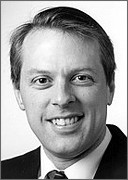 WashingtonTom Karier was first appointed to the Council in 1998 and has served several terms as the Council Chair and Chair of the Power Committee. He has also been a board member for the Northwest Energy Efficiency Alliance and co-chair of both the Northwest Energy Efficiency Taskforce and the Northwest Wind Integration Forum.Prior to working with the Council, Karier was an associate dean at Eastern Washington University from 1995 to 1998 and professor of economics since 1981. During this time he also served as a Research Associate for the Jerome Levy Economics Institute in Annandale, New York. He is the author of two books, Beyond Competition (M.E. Sharpe) and Great Experiments in American Economic Policy (Praeger), a dozen journal articles, and many more reports and Op/Ed articles.Karier earned a Ph.D. from the University of California, Berkeley with a major field in energy and natural resource economics. His bachelor's degree is in both physics and economics from the University of Illinois.